П Р И К А З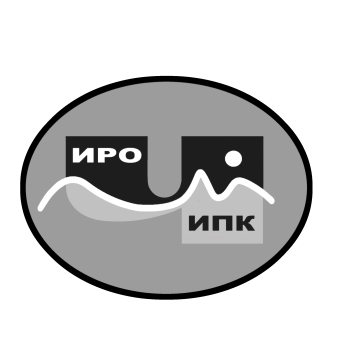 В целях своевременного формирования списков участников второго этапа Губернаторской региональной олимпиады «Евражкины тропки» по родным языкам и краеведению с использованием дистанционных технологий для детей дошкольного возраста образовательных организаций Чукотского автономного округаПРИКАЗЫВАЮ:1. Утвердить списки участников второго этапа Губернаторской региональной олимпиады «Евражкины тропки» по родным языкам с использованием дистанционных технологий для детей дошкольного возраста образовательных организаций Чукотского автономного округа согласно приложению 1 к настоящему приказу.2. Утвердить списки участников второго этапа Губернаторской региональной олимпиады «Евражкины тропки» по краеведению с использованием дистанционных технологий для детей дошкольного возраста образовательных организаций Чукотского автономного округа согласно приложению 2 к настоящему приказу.3.  Контроль за исполнением приказа оставляю за собойДиректор                                                                 В.В. Синкевич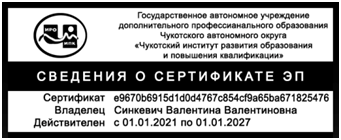 С приказом ознакомлены:                                 ___________________________ /___________/Приложение № 1к приказу № 01-06/154                                                                                                            от 20 декабря  2023 г.Список участников второго этапа Губернаторской региональной олимпиады «Евражкины тропки» по родным языкам с использованием дистанционных технологий для детей дошкольного возраста образовательных организаций Чукотского автономного округа Приложение 2                                                                                                                   к приказу № 01- 06/154                                                                                                 от 20 декабря 2023 г.Список участников второго этапа Губернаторской региональной олимпиады «Евражкины тропки» по краеведению с использованием дистанционных технологий для детей дошкольного возраста образовательных организаций Чукотского автономного округ20 декабря 2023 года                                                                                                    №  01-06/154                                                                  г. АнадырьОб утверждении списков участников второго этапа Губернаторской региональной олимпиады «Евражкины тропки» по родным языкам и краеведению с использованием дистанционных технологий для детей дошкольного возраста образовательных организаций Чукотского автономного округа№ФИОМБДОУ «Детский сад комбинированного вида «Золотой ключик» города Анадыря»Кветкина Злата АлександровнаКлочко Роман АлексеевичШумилевич Никита АндреевичМБДОУ д/с Сказка Маркина Марина ВалерьевнаБерезкина Алина ИгоревнаТнатвааль Светлана КонстантиновнаМБОУ «ЦО с. КонергиноИтылькеу Виктория СергеевнаМБОУ «Начальная школа с. Биллингс»Ыппай-Коравге Алевтина ИвановнаТынэвэнтына Таисия РомановнаМБДОУ «ДС «Ручеёк» с. Рыткучи»Памья Александра МихайловнаГыргольгыргын Игорь АлександровичМБОУ «ЦО с. Инчоун»Росгуквувакат Анна ЮрьевнаМаксимкина Светлана ДмитриевнаЛоскутов Сергей ВладимировичКергичайвуна Инесса ЮрьевнаЛестников Станислав ЛеонидовичИтей Росина НиколаевнаМБДОУ «Детский сад «Солнышко» с. Лорино» Чукавина Анна АлександровнаЭттынтыгреу Василий ИвановичМБОУ «ЦО с. Нешкан» Геутваль Надежда МихайловнаТынескитегина Ника Владимировна№ФИОМБДОУ д/с  «Ладушки»Бурхиев Лев АндреевичБурьянова Марина ВалерьевнаКелек Алёна Анатольевна Шумаков Вадим АлексеевичМБДОУ д/с «Золотой ключик» Кветкина Злата АлександровнаРинтеймит Полина ЕгоровнаЧаин Максим ВалерьевичАртюхин Илья ВикторовичЛевинская Светлана АлександровнаНасыров Артем ИльдаровичМБДОУ д/с Сказка Спиглазова Василина ИвановнаМихалютин Кирилл АндреевичМилютина Мария АртемовнаКрашенинникова Светлана АлександровнаФомин Максим ДмитриевичМБДОУ д/с «Парус» Буланов Андрей МихайловичБуланова Екатерина МихайловнаКолонцова София МихайловнаЧекан Валерия РомановнаЛихачева Ева СергеевнаМБДОУ «Детский сад «Олененок» с. Тавайваам»Бастракова София АндреевнаМБОУ «Центр образования с.Ваеги»Старцев Василий АндреевичПананто Константин ВикторовичЧерняховский Дмитрий ЕвгеньевичМБОУ «ЦО с. МарковоАлина Алиса СергеевнаВакуленко Анна СергеевнаЗаикина Софья МаксимовнаКергина Анна ЮрьевнаКасаткин Макар СергеевичТаранская Кира ВладимировнаМБДОУ Детский сад «Аленушка» города Билибино Александрова Ксения МаксимовнаЛитвиненко Вероника НикитичнаНиколаев Владислав СергеевичМБОУ «ЦО с.Анюйск»Савкина Светлана НиколаевнаКулиненко Рада Андреевна Дьячкова Снежана ВитальевнаМБОУ «ЦО с. КонергиноИтылькеу Виктория СергеевнаМБДОУ д/с КорабликАпарина Ольга ДмитриевнаЧикалов Данил АлексеевичСторчак Ольга СергеевнаОмрычайвын  Артём ВалентиновичКутылин Андрей НиколаевичМБОУ «Начальная школа с. Биллингс»Ыппай-Коравге Алевтина ИвановнаТынэвэнтына Таисия РомановнаМБДОУ д/с Золотой ключик г. ПевекБаевский Иван АнатольевичРадченко Елизавета СергеевнаПоляк Каролина КирилловнаХамзина Амира РуслановнаМБДОУ «ДС «Ручеёк» с. Рыткучи»Памья Александра МихайловнаСвистунов Марк ВалериевичМБОУ «ЦО с. Инчоун» Лестников Станислав ЛеонидовичУльгун Надежда АлександровнаИтей Росина НиколаевнаЭттывекет Илона ИгоревнаЛоскутов Сергей ВладимировичМБОУ ШИ СОО с. Уэлен Эттерультын Денис ЕвгеньевичГерасименко Анастасия АндреевнаБеленков Роман  КонстантиновичМБДОУ  «д/с «Радуга» с. Лаврентия»Осипова Арина Евгеньевна Клемм Илья СергеевичСильпина Ксения ВладимировнаМБОУ «ЦО с. Нешкан»  Геутваль Надежда МихайловнаТынескитегина Ника ВладимировнаМБДОУ «Детский сад «Солнышко» с. Лорино»Нотаквун Гордей ЛеонидовичДолгодушева Татьяна  Александровна